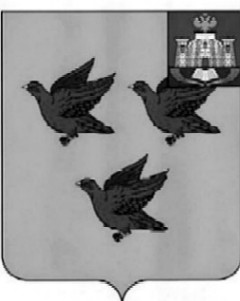 РОССИЙСКАЯ ФЕДЕРАЦИЯОРЛОВСКАЯ ОБЛАСТЬАДМИНИСТРАЦИЯ ГОРОДА ЛИВНЫПОСТАНОВЛЕНИЕ  19 мая  2021 года		                                                                                    № 43         г. ЛивныО внесении изменений в постановлениеадминистрации города Ливныот 19 февраля 2021 года №15«Об утверждении порядкапредоставления субсидиймуниципальным унитарным предприятиямгорода Ливны Орловской областина финансовое обеспечение затратпо капитальному ремонту объектовмуниципальной собственности города Ливны,закрепленных на праве хозяйственноговедения за муниципальными унитарнымипредприятиями города» Руководствуясь постановлением Правительства Российской Федерации от 18 сентября 2020 года № 1492 «Об общих требованиях к нормативным правовым актам, муниципальным правовым актам, регулирующим предоставление субсидий, в том числе грантов в форме субсидий, юридическим лицам, индивидуальным предпринимателям, а также физическим лицам – производителям товаров, работ, услуг, и о признании утратившими силу некоторых актов Правительства Российской Федерации и отдельных положений некоторых актов Правительства Российской Федерации», администрация города Ливны п о с т а н о в л я е т:1. Внести  в приложение к постановлению администрации города Ливны от 19 февраля 2021 года №15 «Об утверждении порядка предоставления субсидий муниципальным унитарным предприятиям города Ливны Орловской области на финансовое обеспечение затрат по капитальному ремонту объектов муниципальной собственности города Ливны, закрепленных на праве хозяйственного ведения за муниципальными унитарными предприятиями города» изменение, дополнив пунктом 1.8. следующего содержания:«1.8. Сведения о субсидии размещаются на едином портале бюджетной системы Российской Федерации в информационно-телекоммуникационной сети Интернет при формировании проекта решения Ливенского городского Совета народных депутатов о бюджете города Ливны на соответствующий финансовый год и на плановый период (проекта решения Ливенского городского Совета народных депутатов  о внесении изменений в решение Ливенского городского Совета народных депутатов о бюджете города Ливны на соответствующий финансовый год и на плановый период).».2. Опубликовать настоящее постановление в газете "Ливенский вестник" и разместить на сайте http://www.adminliv.ru.3. Контроль за исполнением  постановления возложить на первого       заместителя главы администрации города.Исполняющий обязанностиглавы города                                                                            Л.И.Полунина